Employment Preparation Activity (EPA)Increasingly, employers need staff to use a range of digital technologies, understanding this, our training embeds the use of technology in all of its programs and provides access to personal computers for all clients in training. During COVID-19 we can facilitate the training remotely with instructor facilitated daily Zoom training sessions and a custom designed interactive online platform to engage you in your skill development.Status training staff have the experience, skills and competencies necessary to work with all of our diverse clients. All Training Services delivery staff hold the Certificate IV in Training and Assessment. Daily delivery to our diverse range of clients allows us to tailor training to suit all clients and adapt training programs quickly to meet individual client demands and needs.Our Design and Delivery of the Employment Preparation ActivityOur successful programs are relevant, realistic and engaging. For this Employment Preparation Activity, participants will:Develop the skills to manage Google accounts, create cover letter templates and resumes, set up and use myGov accounts and links to recruitment websites for job searchingEngage in highly interactive activities including role play, interview and presentation simulationsBe supported to cold canvas and market themselves to employers, learning from the experiencesHave access to 36 digital learning modules from the international Skills to Succeed Academy, an interactive digital program to develop decision-making skills for employmentDevelop and use a simple ePortfolio, an online space to store electronic evidence e.g. resumes, cover letters, copies of certificatesHave assistance to connect with Dress for Success Adelaide, supporting female participants with employment clothing.Where can you find our Employment Preparation Activity?OnlineDuring COVID-19 and for those who cannot travel we are fully prepared to deliver this program via our custom built online platformStatus MarionLevel 6, Office Tower, Westfield Shopping Town, 297 Diagonal Road, Marion SA 5046Status NoarlungaCommonwealth House Ramsay Walk, Noarlunga SA 5168Status Mobile Skills LabMoving around the entire Adelaide South region on demandContact UsFor more information about our Employment Preparation Activity contact the Status Training Services team on (08) 8346 5662.EPA is an Australian Government initiative delivered as part of the New Employment Services Trial.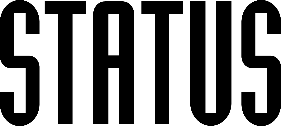 